Английский язык 10 класс28.04. 1. повторить прошедшие времена:1) Choose the right answer.Susan was sunbathing/ sunbathed yesterday from 5 to 7.We made / had been making up a perfect plan.The Sun shone/ was shining and the birds were singing/ sang.She had completed/ completed her project when he came home.James had been watching/ had watched a TV show for three hours when Kate rang.I picked/ was picking up Annie and we went to the theatre yesterday.2) Fill in the gaps with the correct form of the verbs.Tim (play)_________ football yesterday at 5 o’clock.We (go) _________  to the theatre yesterday.When I came home I realised that I (forget) __________  the keys at the office.Jerry (go) ________  to the camp last year.She (cook) ____________  for two hours when he came.Jemma (take) __________  the shower when the doorbell rang.2. вспомнить союзные слова:as soon asby the timetill/ untiloncebeforeafterwhilewhensoстр. 86 упр. 4 – выбрать подходящее союзное слово,стр. 174 упр. 4 - переписать составить 1 предложение, добавляя союзные слова30.04.  учебник стр. 87упр. 6 – зависимые предлогив приложении 1 в конце учебника найти словосочетания с данными предлогами, вставить в предложения,упр. 7 – фразовый глагол get,упр. 8 – слова, которые часто путают,выбрать: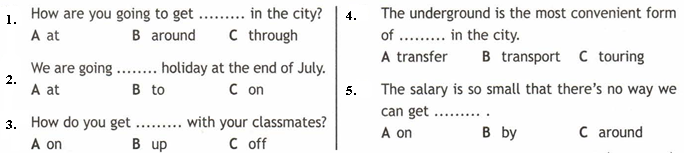 